первый заместитель главы 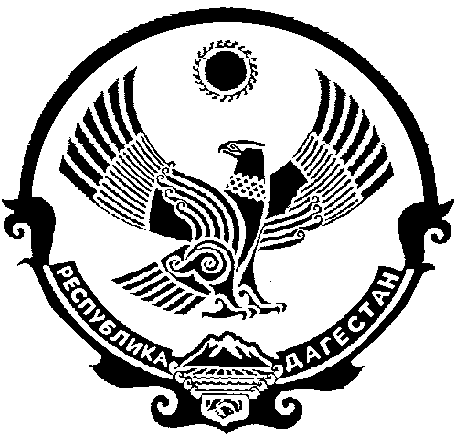 Администрации МР «Левашинский район» Дибирова А.З.                                   Г Л А В А   А Д М И Н И С Т Р А Ц И ИМ У Н И Ц И П А Л Ь Н О Г О     Р А Й О Н А«ЛЕВАШИНСКИЙ РАЙОН» РЕСПУБЛИКИ ДАГЕСТАНП  О  С  Т  А  Н  О В  Л  Е  Н  И  Е  № 279от 26 декабря 2023 годас. ЛевашиО создании Межведомственной рабочей группы при Антитеррористической комиссии в МР «Левашинский район» по проведению в информационно-коммуникационной сети «Интернет» адресной профилактической работы с категориями лиц, наиболее подверженных или уже попавших под влияние идеологии терроризмаВ связи с организационно-штатными изменениями в Администрации МР «Левашинский район»  -  п о с т а н о в л я ю:1. Создать Межведомственную рабочую группу при Антитеррористической комиссии в МР «Левашинский район» по проведению в информационно-коммуникационной сети «Интернет» адресной профилактической работы с категориями лиц, наиболее подверженных или уже попавших под влияние идеологии терроризма2. Утвердить прилагаемые состав (по должностям) и положение о Межведомственной рабочей группы при Антитеррористической комиссии в МР «Левашинский район» по проведению в информационно-коммуникационной сети «Интернет» адресной профилактической работы с категориями лиц, наиболее подверженных или уже подпавших под влияние идеологии терроризма. 3. Начальнику МКУ «Управление информационного обеспечения и взаимодействия со СМИ» Алиеву М.Я. разместить настоящее постановление на официальном сайте Администрации МР «Левашинский район». 4. Постановление главы Администрации МР «Левашинский район» от 04 апреля 2017 год № 66 «О создании рабочей группы специалистов при Администрации МР  «Левашинский район», работающих в социальных сетях, по оказанию адресного профилактического воздействия на категории лиц, наиболее подверженных или уже попавших под воздействие идеологии терроризма» считать утратившим силу.5. Контроль за исполнением настоящего постановления возложить на первого заместителя главы Администрации МР «Левашинский район» Дибирова А.З.Глава Администрации муниципального района                                                    Халалмагомедов М.А.Утверждено постановлением главыАдминистрации МР «Левашинский район»  от 26 декабря 2023г. № 279СОСТАВМежведомственной рабочей группы при Антитеррористической комиссии в МР «Левашинский район» по проведению в информационно-коммуникационной сети «Интернет» адресной профилактической работы с категориями лиц, наиболее подверженных или уже попавших под влияние идеологии терроризмаГамидов А.М.                             -                                               главный специалист по информационным технологиям Администрации МР «Левашинский район» (руководитель рабочей группы)Алиеву М.Я.                          -           Гасанов Г.О.                             -     начальник МКУ «Управление информационного обеспечения и взаимодействия со СМИ   (заместитель руководителя рабочей группы)главный редактор районной газеты «По новому Пути»Наибханов А.Г.                        - главный специалист аппарата Антитеррористической комиссии при Администрации «МР Левашинский район»Алибеков С.А.                          -                                                           главный специалист юридического отдела Администрации МР «Левашинский район»